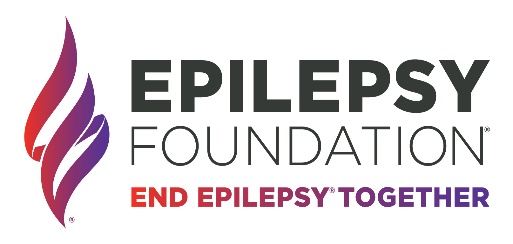 															Deadline: Must be post-marked by May 15, 2023THE IRA ROSENZWOG MEMORIAL SCHOLARSHIP          APPLICATION FORMAdministered by the Epilepsy Foundation - MarylandVision: The recipient of the 2023 Ira Rosenzwog Memorial Scholarship will be a student who shows courage when dealing with epilepsy and seizures, a strong commitment to their education, and must reside in Maryland.Criteria: Two scholarships will be awarded to students living with epilepsy for use towards undergraduate tuition at a 2-year college, 4-year college, or a trade/technical school in the amount up to $4,000 per year. Students must maintain a 2.5 GPA. Semester grades must be submitted to continue to receive the award.PART 1: GENERAL INFORMATION (Please print or type)Applicant name:  Age: Address: City:  State:  Zip:  Telephone: E-Mail: Parent Name:  Parent E-Mail: Are you currently being treated by a physician for epilepsy? Yes No Who: Are you presently taking anticonvulsant medication? Yes No How did you hear about this scholarship? PART 2: ACADEMIC INFORMATIONName of High School:  Expected Graduation Date: Address of High School:  City:  State:  Zip: Type of school you’re interested in attending:   2-year College/University                                                                            4-year College/University                                                                            Trade or Technical School         Current Grade Point Average:  Highest Total Score; SAT:  or ACT: List any academic awards or honors you have received: 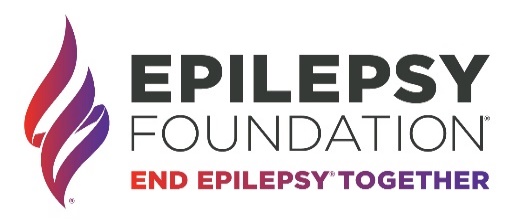                                                                                                                PART 3: EXTRACURRICULAR ACTIVITIES, COMMUNITY INVOLVEMENT, OR WORK EXPERIENCEDescribe your participation in any activities, organizations, sports, groups, community service, or work experience: PART 4: FINANCIAL INFORMATIONApproximate Annual Household Income (Check one box): $0-$25,000      $25,001-$50,000     $50,001-$75,000     $75,001-$125,000      $125,001-$150,000 $150,001-$200,000      More than $200,000                    Number of Household Members: Describe any special circumstances we should consider with regard to your family’s current financial standing: Estimated tuition expenses: List other scholarships you applied for, indicate the award amount, and the status of your application.PART 5: ESSAYSPlease provide a one-page essay explaining why you should be selected for this scholarship. Please include:How has epilepsy affected your life?What do you hope to gain from your college experience?PART 6: ENCLOSURESSubmit two letters of recommendations with this application. One letter of recommendation must be from the neurologist treating your epilepsy. The second recommendation can be from a teacher, academic advisor, principal, coach, employer, or clergy.Attach an unofficial copy of your current transcript.Return application and enclosures to Kira Eyring: keyring@efa.org or                                    by mail: 2427 Southwest Road Baltimore, MD 21234Questions: Contact Kira Eyring at keyring@efa.org or 410-916-0984Deadline is May 15, 2023Scholarship NameAward AmountAwardedDeclinedUndetermined